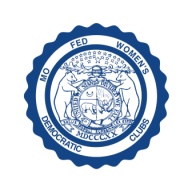 Missouri Federation of Women’s Democratic Clubswww.MFWDC.org District and Club Officer Update April 2021Pursuant to the MFWDC bylaws, following the election of officers to all member clubs, the club presidents shall submit in writing, within five (5) days of an election, to the MFWDC President and Treasurer, and to the Congressional District President of the Congressional District in which                                the club is a member, the names, addresses, telephone numbers and the email addresses of the                               newly elected or reelected officers. Please submit information to your Congressional District                               President and to:Angela McQuinn, MFWDC President 				Cathy Spainhower, MFWDC TreasurerPO Box 81							3512 Bridge Manor Dr.Stanberry, MO 64489						Kansas City, MO 64137816-390-6818 							816-305-3229mfwdc1931@gmail.com						csdemo2002@yahoo.com	Club Name:___________________________________________________________Today’s Date:_________________Congressional District:_____________County :____________________Number of Members:______________ President:Name:______________________________________________Telephone:________________________ Address:______________________________________________________________________________________ City: _________________________________________________________Zip:_______________________ Email:___________________________________________________________________Vice President: (if you have more than one VP please list on back) Name:_______________________________________________Telephone:______________________________ Address:_____________________________________________________________________________________ City:___________________________________________________Zip:________________________________ Email:_______________________________________________________________________________________ Secretary: Name:____________________________________________________Telephone:__________________________ Address:______________________________________________________________________________________ City:__________________________________________________________Zip:____________________________ Email:________________________________________________________________________________________ Treasurer: Name:____________________________________________________Telephone:__________________________ Address:______________________________________________________________________________________ City:__________________________________________________________Zip:_____________________ Email:_____________________________________________________________________This form may be duplicated as needed. Alterations are strictly prohibited. 